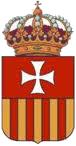 COLEGIO SAN JOSÉMM. MERCEDARIAS          SEVILLA            PRECIOS UNIFORMES ESCOLARES(incluyen IVA)PRENDATALLAS00 Y 02TALLAS04-06-08-10TALLAS12-14-16-18TALLAS20-22-24……Chaleco25.2928.8032.4934.83Falda32.3138.4344.4648.87Pantalón largo niño23.5830.1536.5441.13Pantalón corto niño23.2226.9133.840Polo Manga Corta15.5716.921819.35Polo Manga Larga16.6517.8219.1720.52Babys infantil21.0625.2929.610Chándal Completo42.0347.1654.7258.77Pantalón suelto chándal19.4422.0524.5726.37  Camiseta MC Chándal9.6310.7111.3412.15Camiseta ML Chándal11.4312.5113.1413.95  Calzona chándal16.9219.3521.8723.94Culote9999Forro Polar35.8235.8236.7237.89Chaqueta35.7339.3342.750